Devon Guild of Weavers, Spinners & Dyers  Please read thisGeneral Data Protection Regulation 2018/19- collection formKey Terms:Data Controller – Anybody (person or organisation) who decides what personal data to collect and how to process it.Data Subject – Any living person about whom you collect, hold or use personal information.Data Protection Officer – The person in your organisation who makes sure you comply with the General Data Protection Regulation 2018.Data Processing – From the moment someone’s details are taken to the moment their file is finally shredded or deleted, data about them is being ‘processed’.Personal Data – Any information about a living person could be personal data, from name and phone number to family history or financial details.The Chair will take responsibility as “The Data Protection Lead (DPL)”, unless or until this is confirmed as a separate permanent post within the committee (to include duties of membership secretary / Data controller).Each member will supply, upon renewing membership, up-to-date details as follows: Name, Postal address, Telephone number, Email address. This information will be available to the Chair, Membership Secretary, Secretary, Treasurer and DPL for Guild use only.All data will be securely stored and this storage will conform to the legal requirement of the GDPR 2018.Data will be removed from the contact list at the request of the Data subject.Ex-members must destroy all Guild data lists; current members must destroy out-dated lists.No data may be quoted to anyone not a member of the Guild. Data lists may not be shown to, lent to nor accessed by a non-member.This Data collection form will form part of the notes given to new members, and will be retained as long as the Privacy Policy of this Guild outlines.This policy will be re-addressed at each AGM for any necessary revisions, legislation changes and changes of responsibility within the Guild.PLEASE DETACH THIS SHEET Devon Guild of Weavers, Spinners and Dyers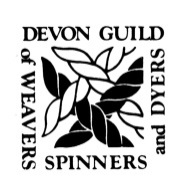 MEMBERSHIP FORMI enclose my Membership Subscription for November 2018- October 2019*Full Member						£25.00Full Joint						£40.00Associate Member					£12.50				(plus £2.00 at each meeting)Junior							£10.00Student						£10.00*If joining half way through the year, i.e. after end May, half the fee is paid.Journal Subscription4 issues (order must be received by membership secretary by Jan 20th latest)			£16.00(collect at meeting)            £22.00(posted)Willing to provide cake for refreshments?		Yes / NoPlease note that all members, if able, are expected to help serve refreshments on a rota basisMr/Mrs/Miss/Ms/ Other ................................................First Name ............................................................  Surname  ……..................................................................Address..........................................................................................................................................................................................................................................................................................................................................................................................................................................................................................................................................................................................................................................................................Post Code  .................................................................. Tel No  ........................................................................E-Mail  ...............................................................................................................................................................In future the DGWSD newsletter will be sent out via email. If you do not have a suitable computer/printer and want to receive a paper copy, please tick this box.Signed ………………………………………………………………    Date   ………………….………………………….Please make cheques payable to: ‘Devon Guild of Weavers, Spinners and Dyers’ Send form to; Membership Secretary:  c/o Karen Ball (Guild secretary), Lower Coombe Farm, Tedstone Lane, Lympstone, EX8 5NAPlease tick to indicate that you understand and accept these details are required for membershipPlease tick to indicate permission to include details in securely stored lists used for Guild purposes.  